HOW TO RAISE A DELIVERED CATERING ORDERLog into the University online Finance SystemClick Procurement > Click Requisitions – advanced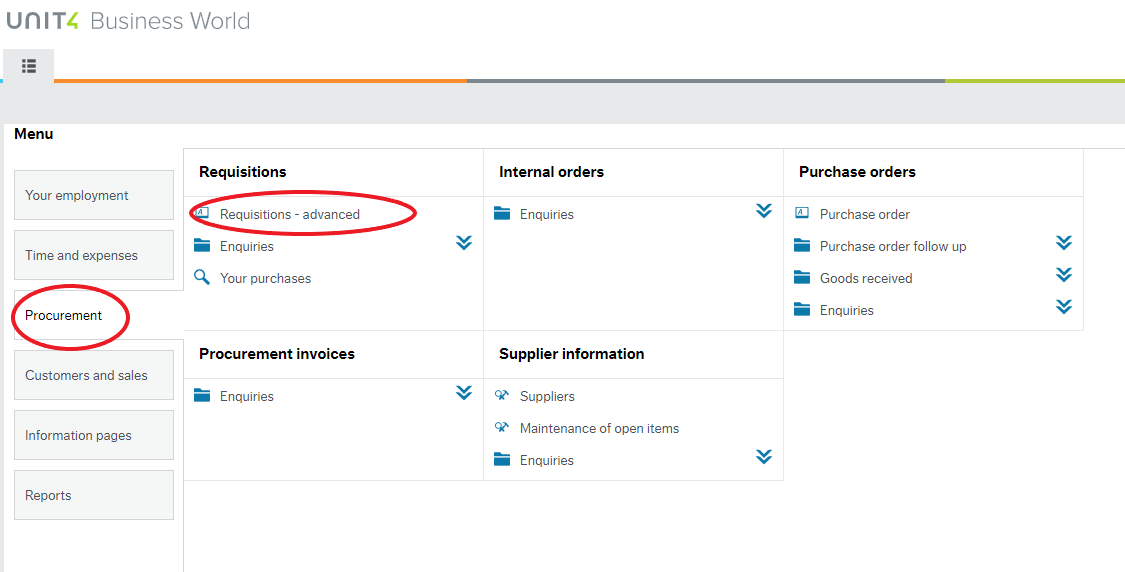 Click Go Shopping which will redirect you to the Supplier Directory 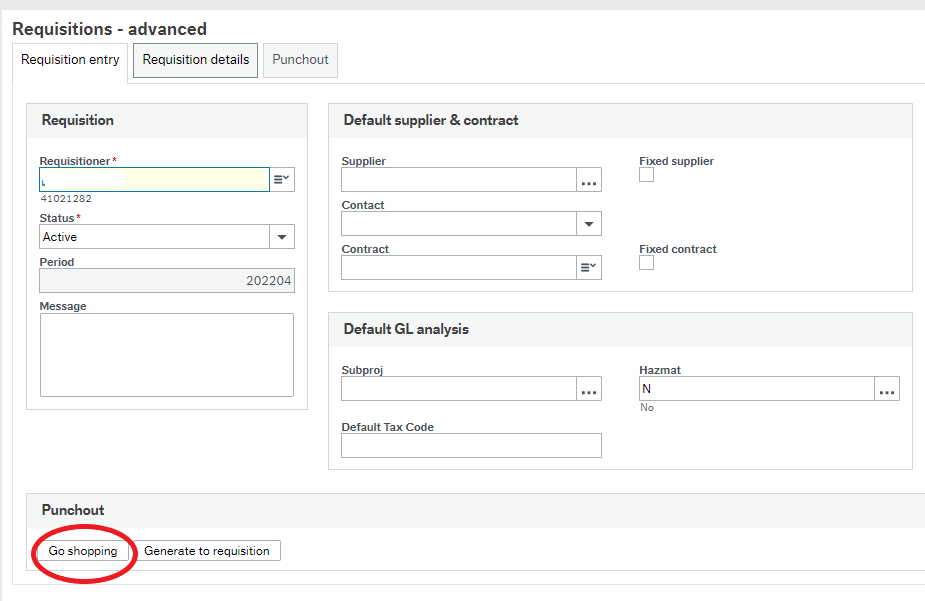 In the Search for a supplier text box input Campus Services > Click Search > Click the three red line icon to open the Delivered Catering Catalogue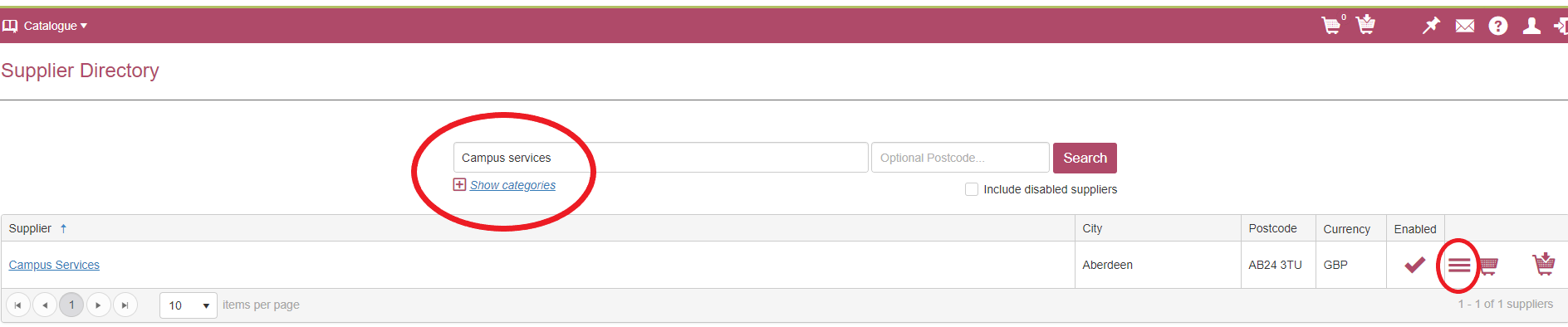 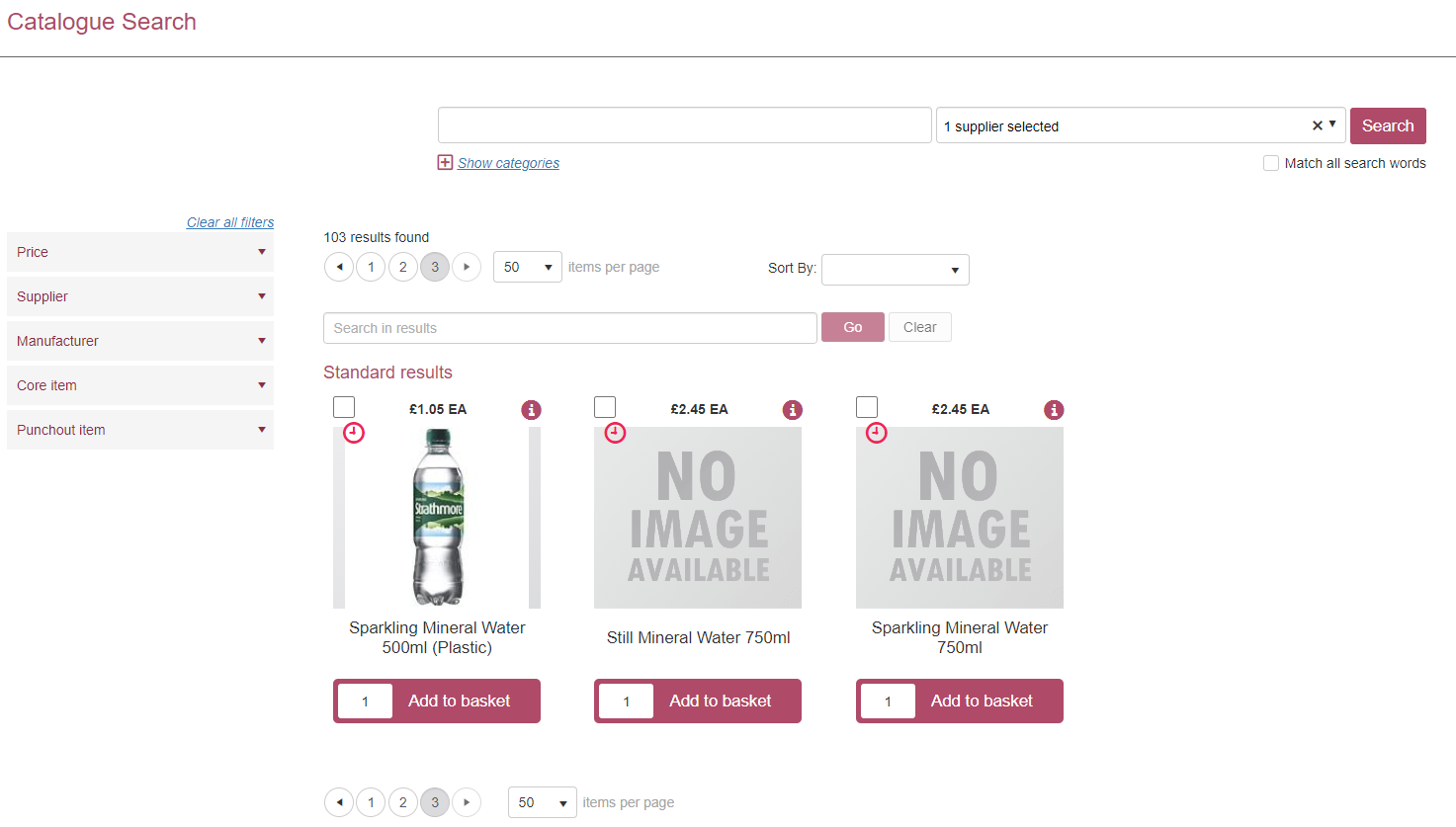 Add all applicable items into your basket, item quantities can be amended on the Add to Basket button. Once all items have been added, go into the Basket > Click Checkout which then redirects you back to the Finance System.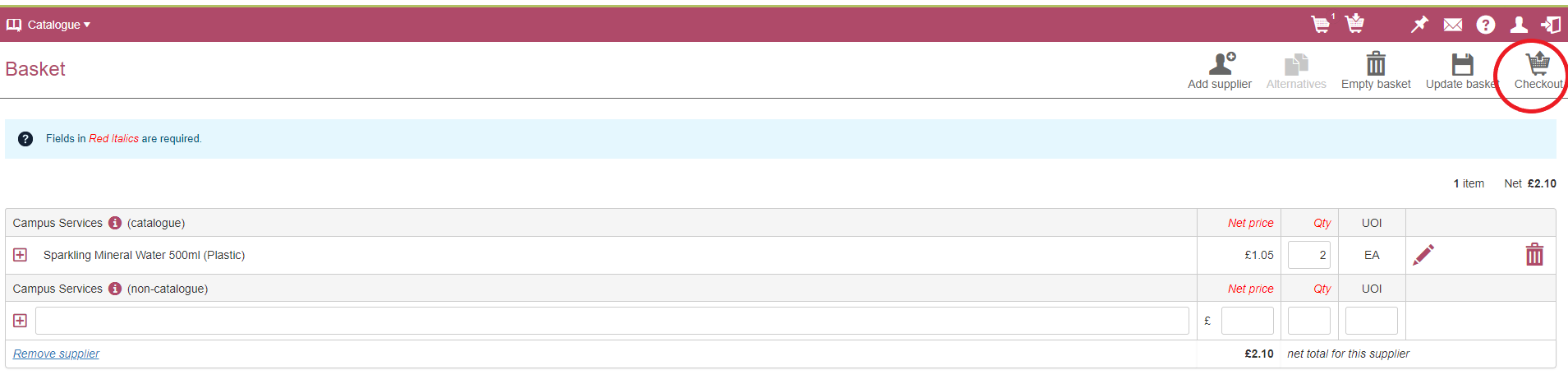 Click the Punchout tab > Click Retrieve Shopping > Tick the relevant line > Click Generate to Requisition 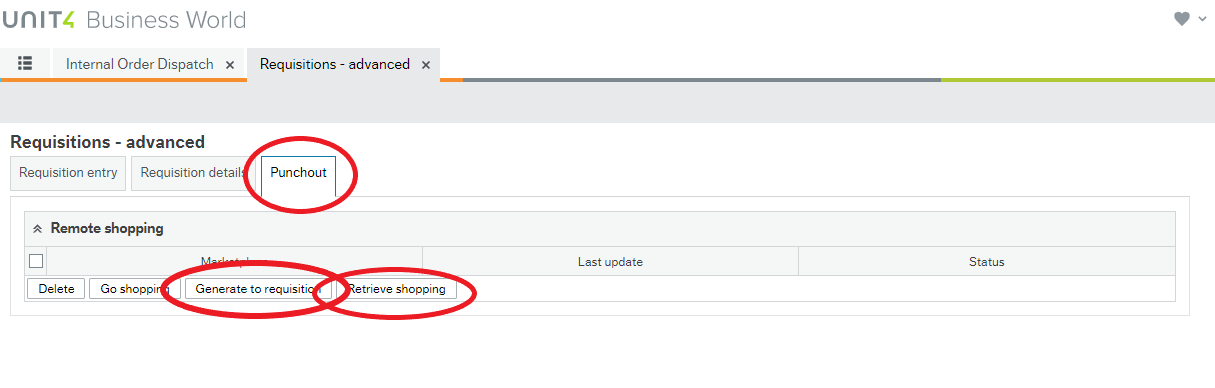 Click the first line in your order > Expand the Detailed Product Information box and GL Analysis box 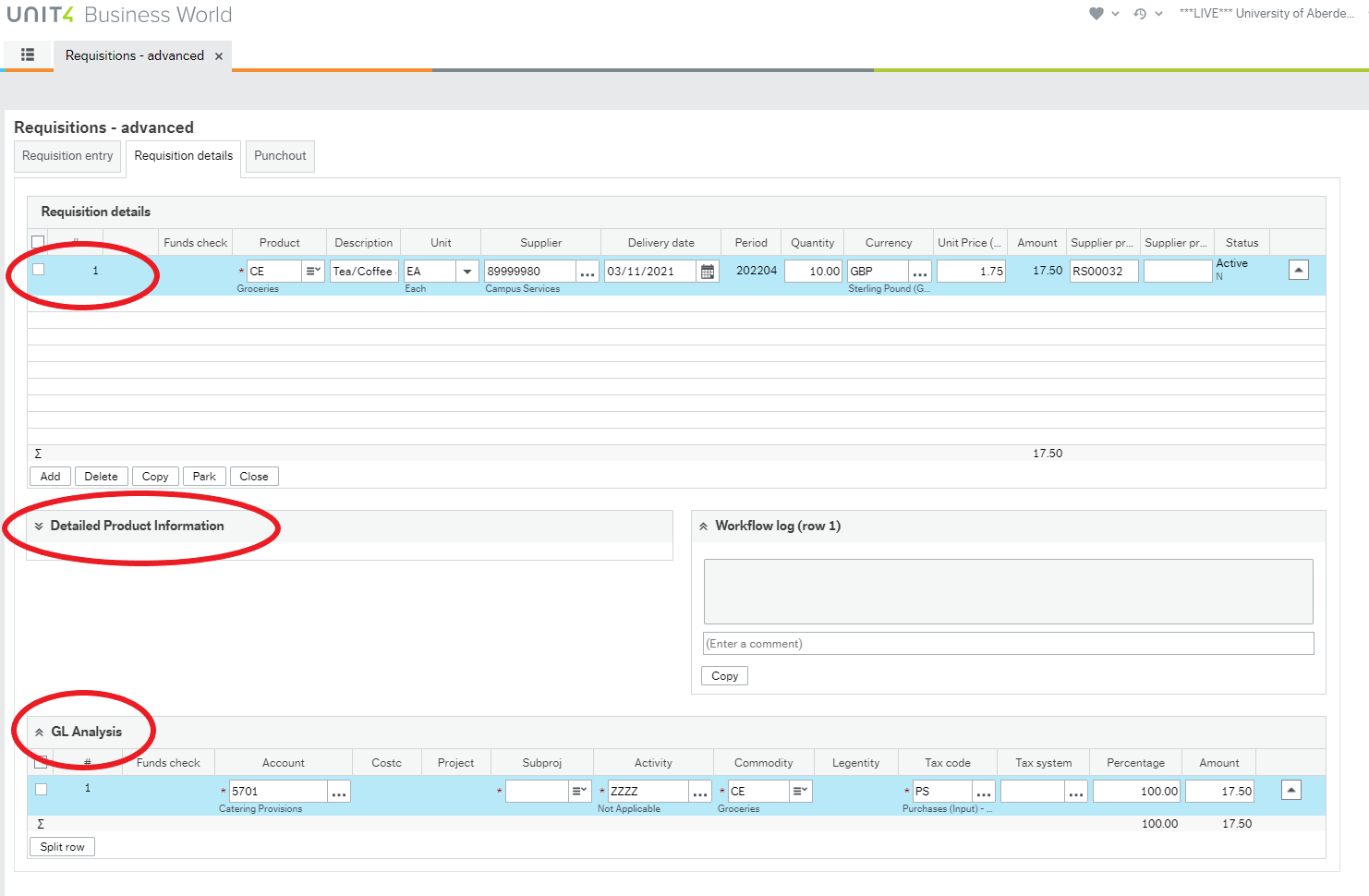 In the Additional Product Text box input order date, time/s, location, any sandwich fillings (if applicable) and any further information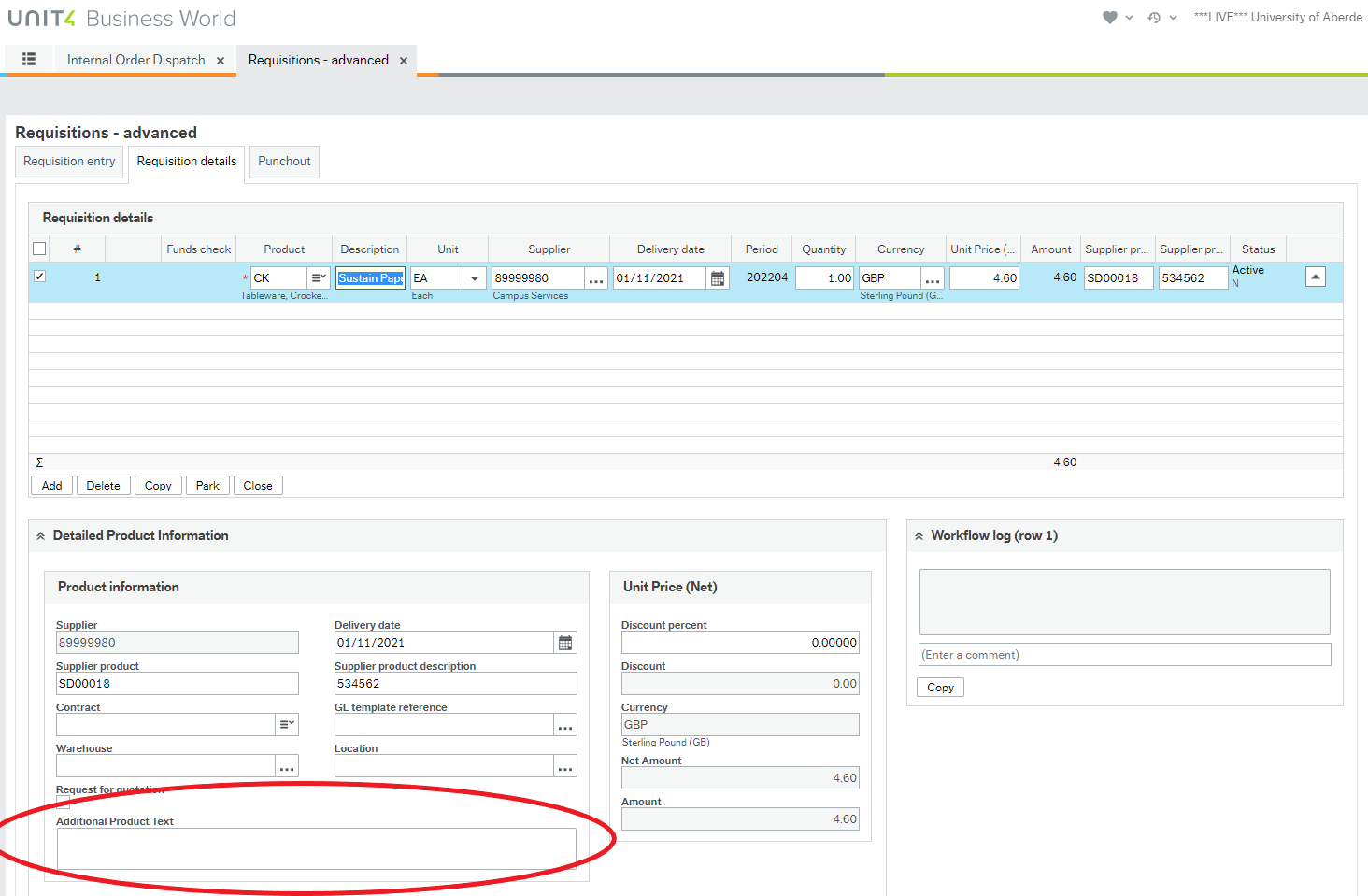 In the GL Analysis box input relevant budget code in SubProj box, amend Tax Code box to PO and Tax System box to NR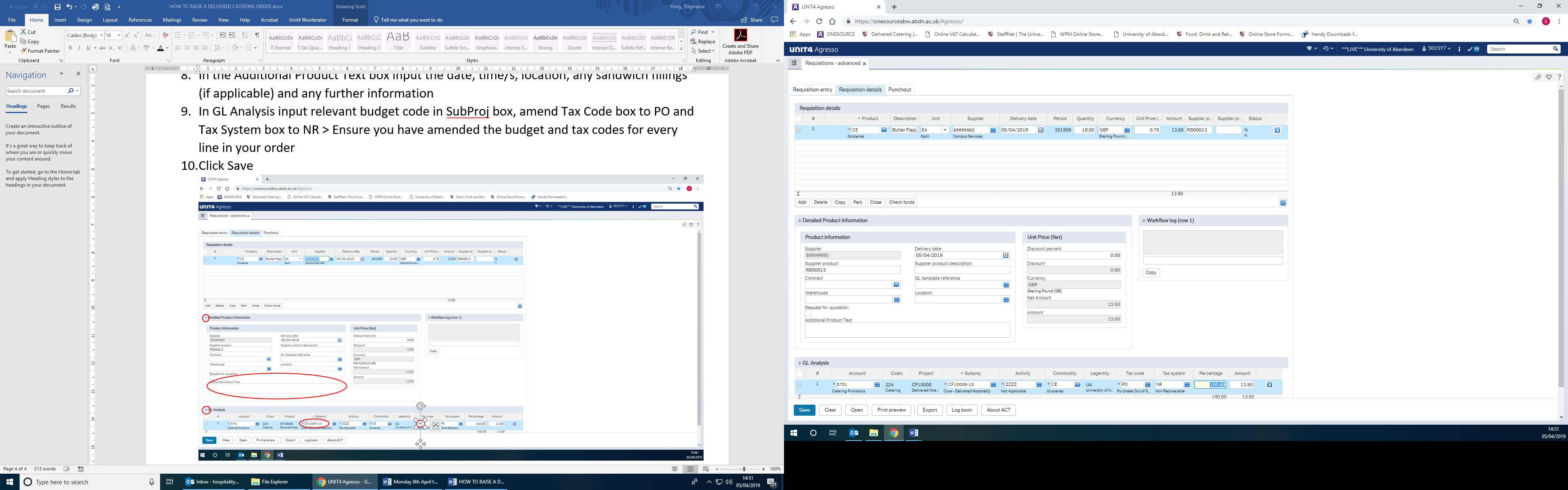 Ensure you have amended the SubProj and Tax code & system for every line in your order Click SaveEnsure the PR Purchase Requisitions line is highlighted in the Posting Cycles box > Click OK (The system will generate a green number at the top of the screen if your order has been successfully submitted)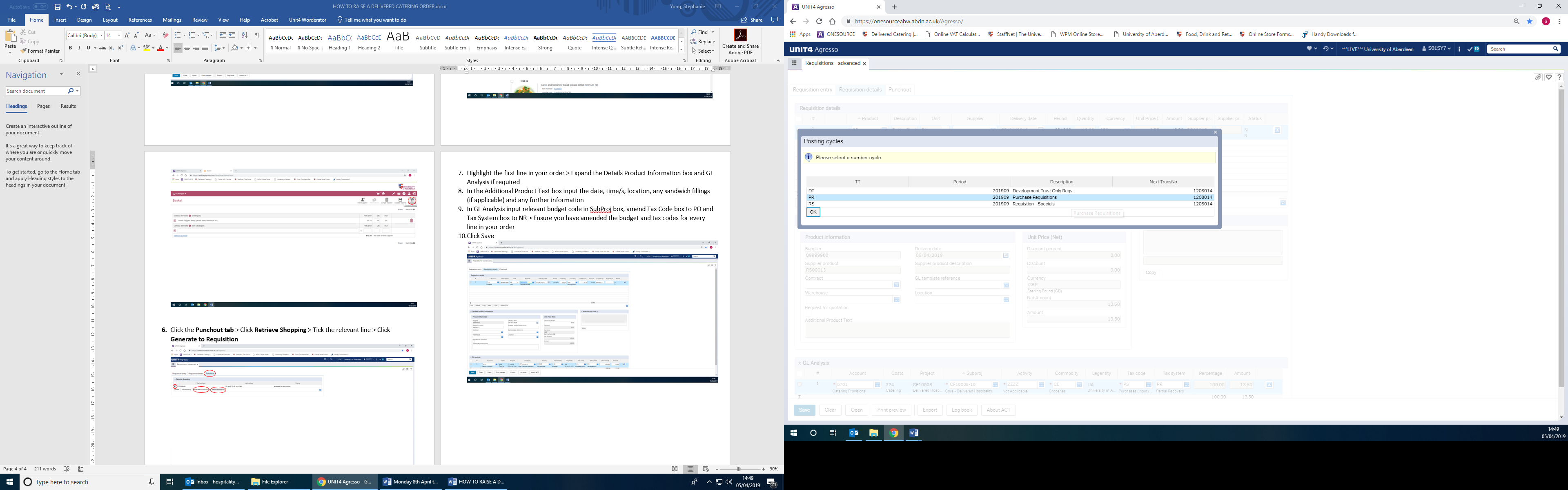 HOW TO RAISE A FREE TEXT LINEThere are a few items which are not listed in the catalogue which can be ordered on request – Please see the procedure below how to order non-catalogue itemsFollow steps 1 to 3 as aboveIn the Search for a supplier text box input Campus Services > Click SearchClick Basket > Enter the following Product description in the long boxNet price – Price per itemQty – How many requiredUOI – Enter UAClick Update Basket > Click Checkout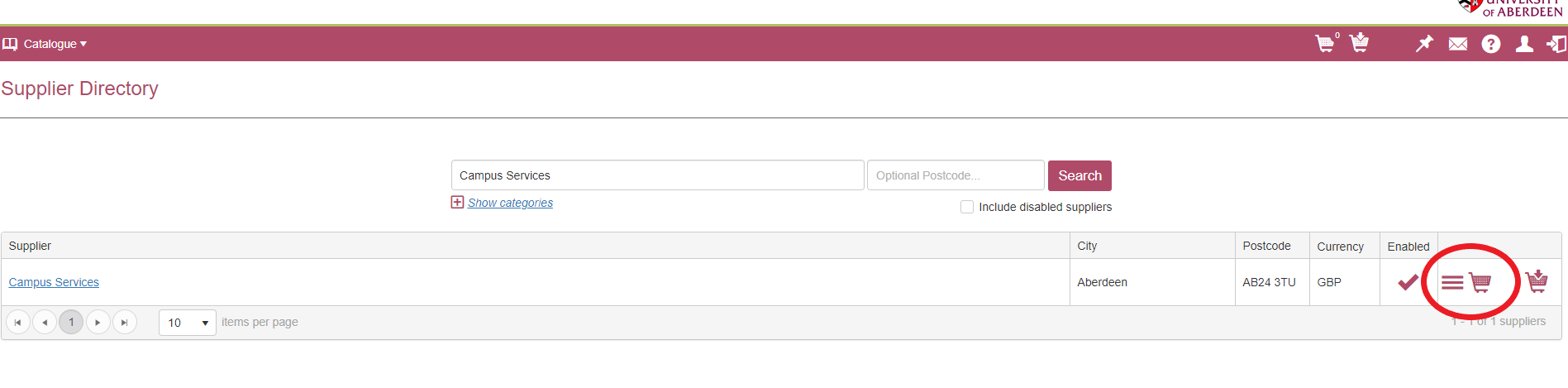 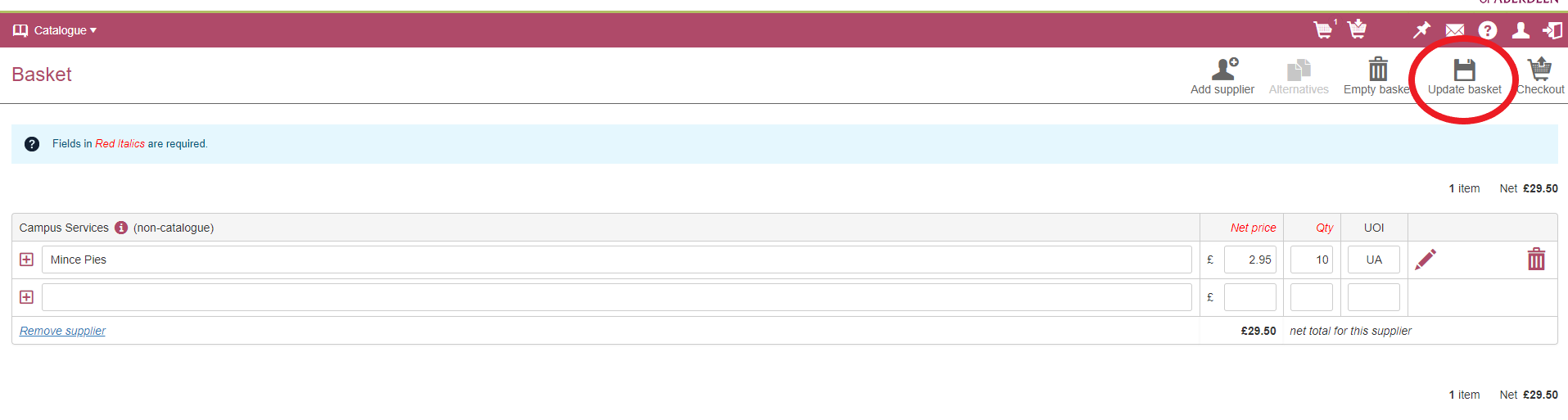 Click Assign Codes and allocate the most suitable category from the lists above *Tip – There may not be a suitable category for the item, match as closely as possible* > Click Assign All > Click Continue which will redirect you back to the OneSource System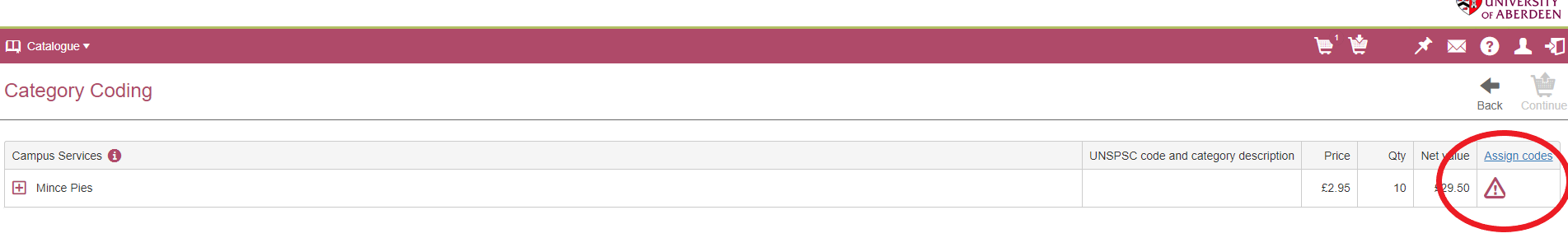 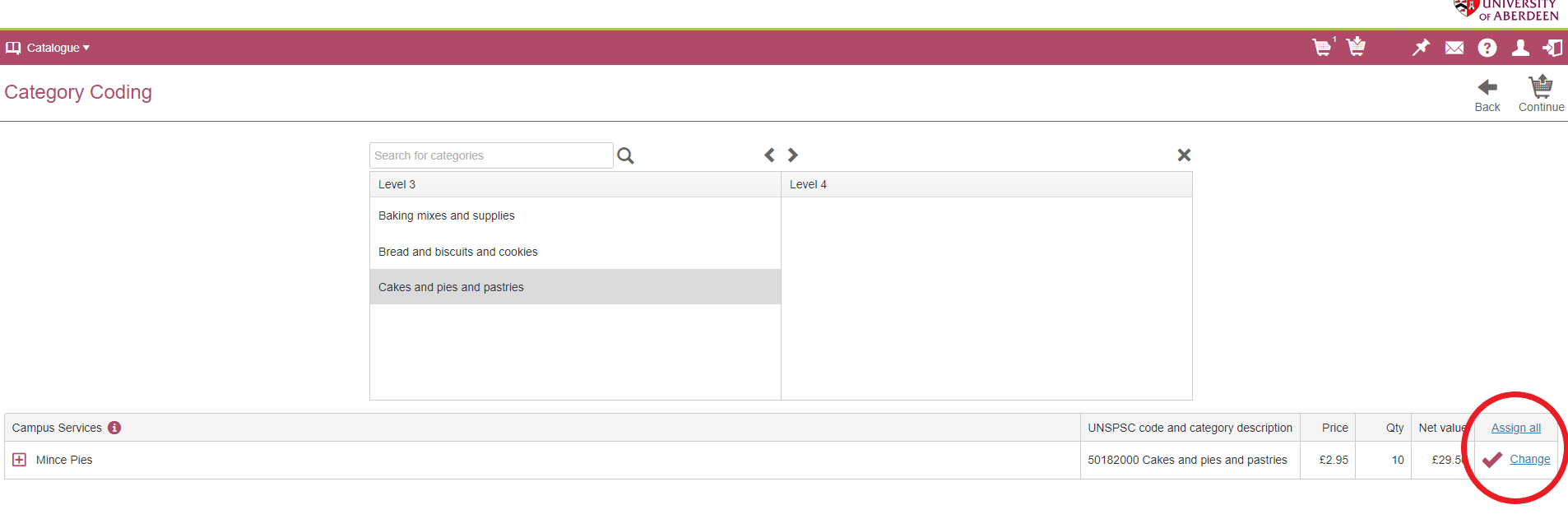 Follow steps 6 to 12 as detailed above